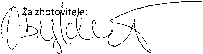 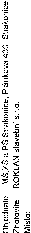 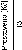 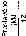 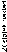 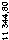 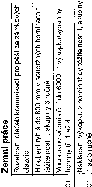 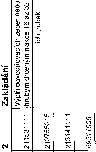 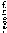 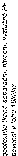 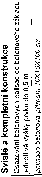 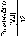 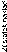 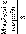 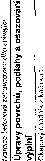 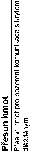 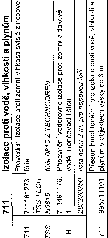 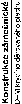 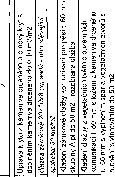 1. Celkový náklad z rozpočtu: 1. Celkový náklad z rozpočtu: 81 987,56 do začátku fakturované do konce fakt. období období fakt. období 2. Stavební práce CÚ nabídka 2. Stavební práce CÚ nabídka 0,00 81 987,56 81 987,56 3. DPH snížená 3. DPH snížená 0,00 15.00 %1 0,00 0,00 4. DPH základní 0,00 21.00 %1 17 217,39 17217,39 5. Celkem (2+3+4) 0,00 99 204,95 99 204,95 6. Zádržné 0,00 7. Pozastávka 0,00 8. K úhradě (5-6-7) 99 204,95 KRYCI LIST CERPANI KRYCI LIST CERPANI KRYCI LIST CERPANI KRYCI LIST CERPANI KRYCI LIST CERPANI KRYCI LIST CERPANI KRYCI LIST CERPANI Období: 15.-31.1.2021 15.-31.1.2021 Název stavby Název stavby Sklad - izolace obvodové zdi izolace, oprava chodníků a Sklad - izolace obvodové zdi izolace, oprava chodníků a Sklad - izolace obvodové zdi izolace, oprava chodníků a Sklad - izolace obvodové zdi izolace, oprava chodníků a Sklad - izolace obvodové zdi izolace, oprava chodníků a Sklad - izolace obvodové zdi izolace, oprava chodníků a Sklad - izolace obvodové zdi izolace, oprava chodníků a JKSO JKSO Název stavby Název stavby komunikace komunikace EČO EČO Místo Místo IČ IČ DIČ Objednatel Objednatel MŠ,ZŠ a PŠ Strakonice, Plánkova 430, Strakonice MŠ,ZŠ a PŠ Strakonice, Plánkova 430, Strakonice MŠ,ZŠ a PŠ Strakonice, Plánkova 430, Strakonice MŠ,ZŠ a PŠ Strakonice, Plánkova 430, Strakonice MŠ,ZŠ a PŠ Strakonice, Plánkova 430, Strakonice MŠ,ZŠ a PŠ Strakonice, Plánkova 430, Strakonice Projektant Projektant Zhotovitel Zhotovitel ROKLAN stavební s.r.o. ROKLAN stavební s.r.o. ROKLAN stavební s.r.o. 07148755 07148755 CZ07148755 Zpracoval Zpracoval I I I Rozpočet číslo Rozpočet číslo Dne CZ-CPV I I I I I I I 103.02.2021 103.02.2021 I CZ-CPA I I I I I I I 103.02.2021 103.02.2021 I I I I Měrné a účelové jednotky Měrné a účelové jednotky Měrné a účelové jednotky Měrné a účelové jednotky Měrné a účelové jednotky Měrné a účelové jednotky Počet Počet Náklady/ 1 m.j. Náklady/ 1 m.j. Počet Náklady/ 1 m.j. Náklady/ 1 m.j. Počet Počet Počet Náklady/ 1 m.j. Náklady/ 1 m.j. Rozpočtové náklady v CZK Rozpočtové náklady v CZK Rozpočtové náklady v CZK Rozpočtové náklady v CZK Rozpočtové náklady v CZK Rozpočtové náklady v CZK A Základní rozp. náklady Základní rozp. náklady Základní rozp. náklady Základní rozp. náklady B Doplňkové náklady Doplňkové náklady c Náklady na umístění stavby Náklady na umístění stavby Náklady na umístění stavby Náklady na umístění stavby -- - 1 HSV 1 HSV Dodávky 35 529,80 35 529,80 8 Práce přesčas 8 Práce přesčas 8 Práce přesčas 0,00 13 Zařízení staveniště 13 Zařízení staveniště 13 Zařízení staveniště 13 Zařízení staveniště 0,00 - -· 2 Montáž 33 154,36 33 154,36 9 Bez pevné padl. 9 Bez pevné padl. 9 Bez pevné padl. 0,00 14 Projektové práce 14 Projektové práce 14 Projektové práce 14 Projektové práce 0,00 - 3 PSV 3 PSV Dodávky 2 741,46 2 741,46 10 Kulturní památka 10 Kulturní památka 10 Kulturní památka 0,00 15 Územní vlivy 15 Územní vlivy 15 Územní vlivy 15 Územní vlivy 0,00 4 Montáž 10 561,94 10 561,94 11 0,00 16 Provozní vlivy 16 Provozní vlivy 16 Provozní vlivy 16 Provozní vlivy 0,00 - 5 11M11 5 11M11 Dodávky 0,00 0,00 17 Jiné VRN 17 Jiné VRN 0,00 ·-- 6 Montáž 0,00 0,00 18 VRN z rozpočtu 18 VRN z rozpočtu 18 VRN z rozpočtu 18 VRN z rozpočtu 0,00 7 ZRN (ř. 1-6) 7 ZRN (ř. 1-6) 7 ZRN (ř. 1-6) I 81 987,56 81 987,56 12 DN (ř. 8-11) 12 DN (ř. 8-11) 12 DN (ř. 8-11) I 19 VRN (ř, 13-18) 19 VRN (ř, 13-18) 19 VRN (ř, 13-18) 19 VRN (ř, 13-18) I 0,00 - 20 HZS 20 HZS 0,00 0,00 21 Kompl. činnost 21 Kompl. činnost 21 Kompl. činnost 0,00 22 , Ostatní náklady 22 , Ostatní náklady 22 , Ostatní náklady 22 , Ostatní náklady 0,00 Projektant, Zhotovitel, Objednatel Projektant, Zhotovitel, Objednatel Projektant, Zhotovitel, Objednatel Projektant, Zhotovitel, Objednatel Projektant, Zhotovitel, Objednatel Projektant, Zhotovitel, Objednatel D Celkem bez DPH Celkem bez DPH Celkem bez DPH 81 987,56 DPH % Základ daně Základ daně DPH celkem snížená 15,0 15,0 0,00 0,00 základní 21,0 81 987,56 81 987,56 17 217,39 Cena s DPH Cena s DPH Cena s DPH 99 204,95 E Přípočty a odpočty Přípočty a odpočty Přípočty a odpočty Dodá zadavatel Dodá zadavatel Dodá zadavatel 0,00 Klouzavá doložka Klouzavá doložka Klouzavá doložka 0,00 Zvýhodnění Zvýhodnění Zvýhodnění 0,00 